A tjedan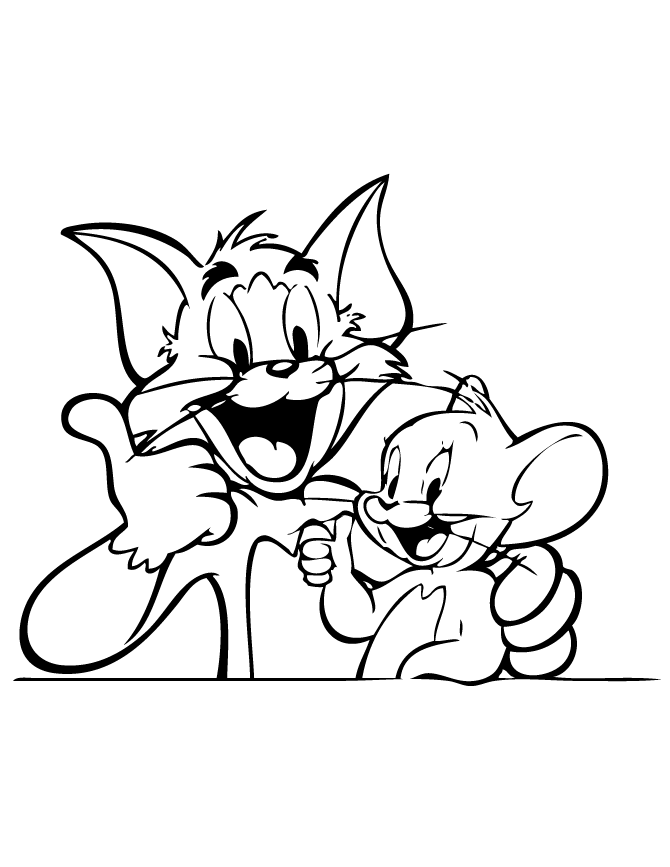 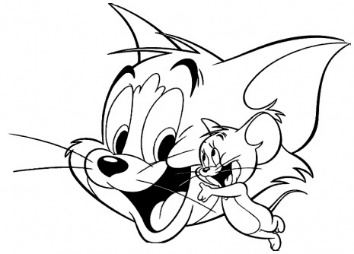 Informacije za roditelje u A tjednu – srijeda 2. sat (8,50 – 9,35)B tjedan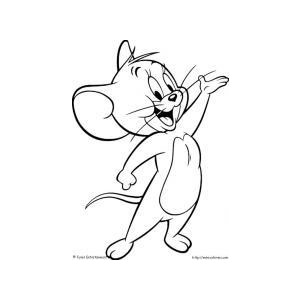 Informacije za roditelje u B tjednu – utorak (17,00 – 18,00)Red. br.PonedjeljakUtorakSrijedaČetvrtakPetak1.Hrvatski jezikTZKTZKHrvatski jezikHrvatski jezik2.VjeronaukHrvatski jezikEngleski jezikMatematikaMatematika3.MatematikaMatematikaVjeronaukLikovna kulturaEngleski jezik4.Glazbena kulturaPriroda i društvoHrvatski jezikSat razrednikaTZK (bez dvorane)5.Dopunska nastavaDodatna nastavaPriroda i društvoDramska skupinaNjemački jezikRed. br.PonedjeljakUtorakSrijedaČetvrtakPetak1.Hrvatski jezikHrvatski jezikHrvatski jezikHrvatski jezikTZK2.MatematikaMatematikaEngleski jezikMatematikaVjeronauk3.TZKPriroda i društvoMatematikaLikovna kulturaHrvatski jezik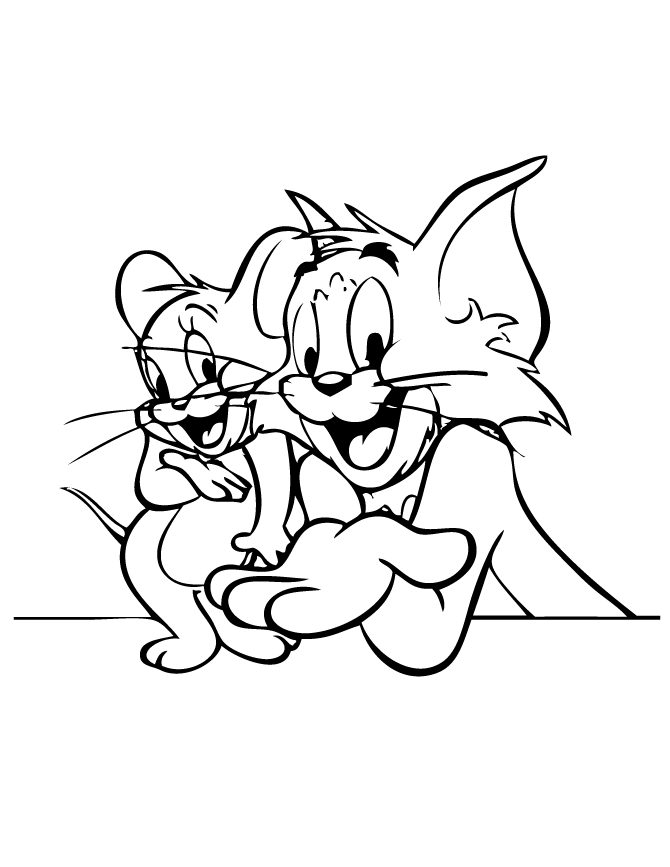 4.Engleski jezikTZK (bez dvorane)Glazbena kulturaSat razrednikaPriroda i društvo5.Dopunska nastavaDramska skupinaVjeronaukNjemački jezikDodatna nastava